查詢說明說明以查詢「旺旺友聯產物汽車車體損失保險丙式自負額附加條款」為例步驟一:先點選車險商品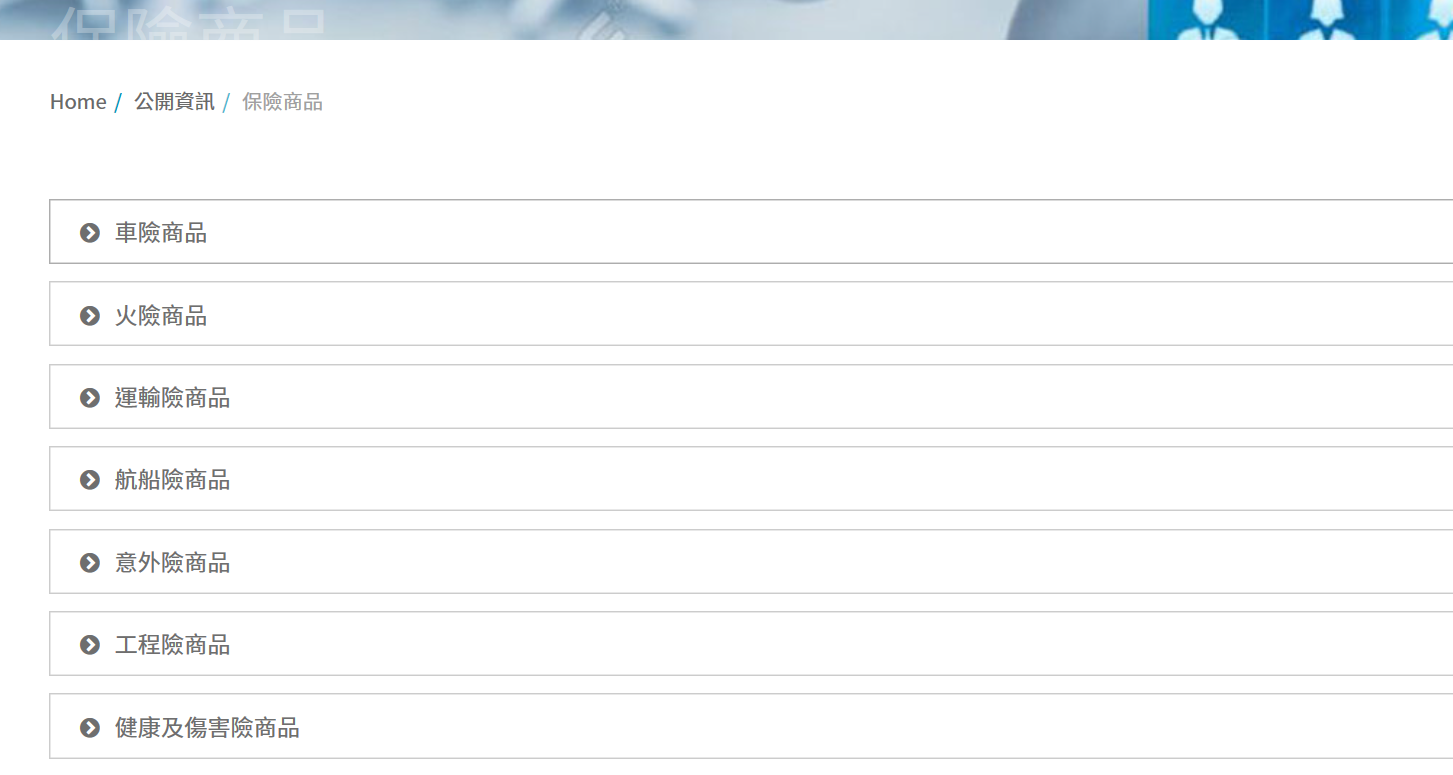 步驟二:搜尋「旺旺友聯產物汽車車體損失保險丙式自負額附加條款」對應之商品代碼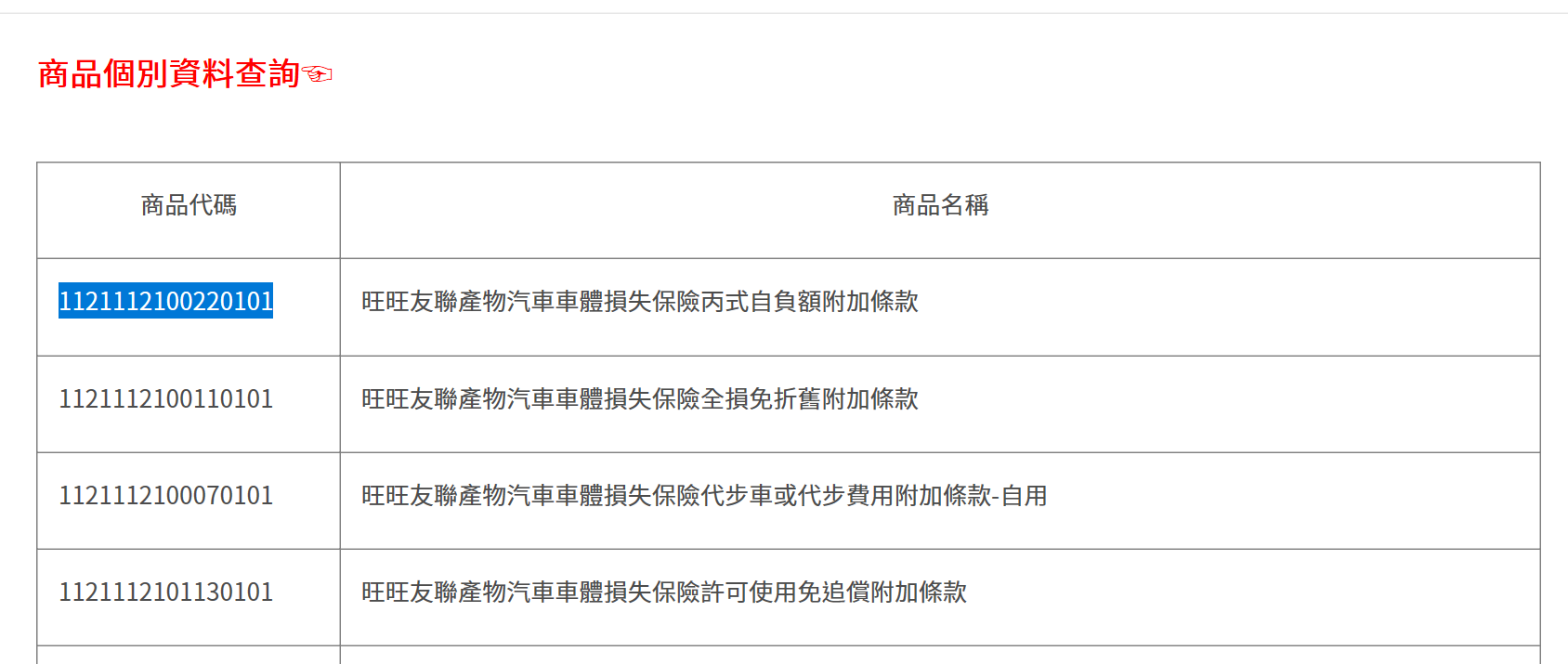 步驟三:點選”商品個別資料查詢”後，可連結至該網頁，將商品代碼輸入後，點選查詢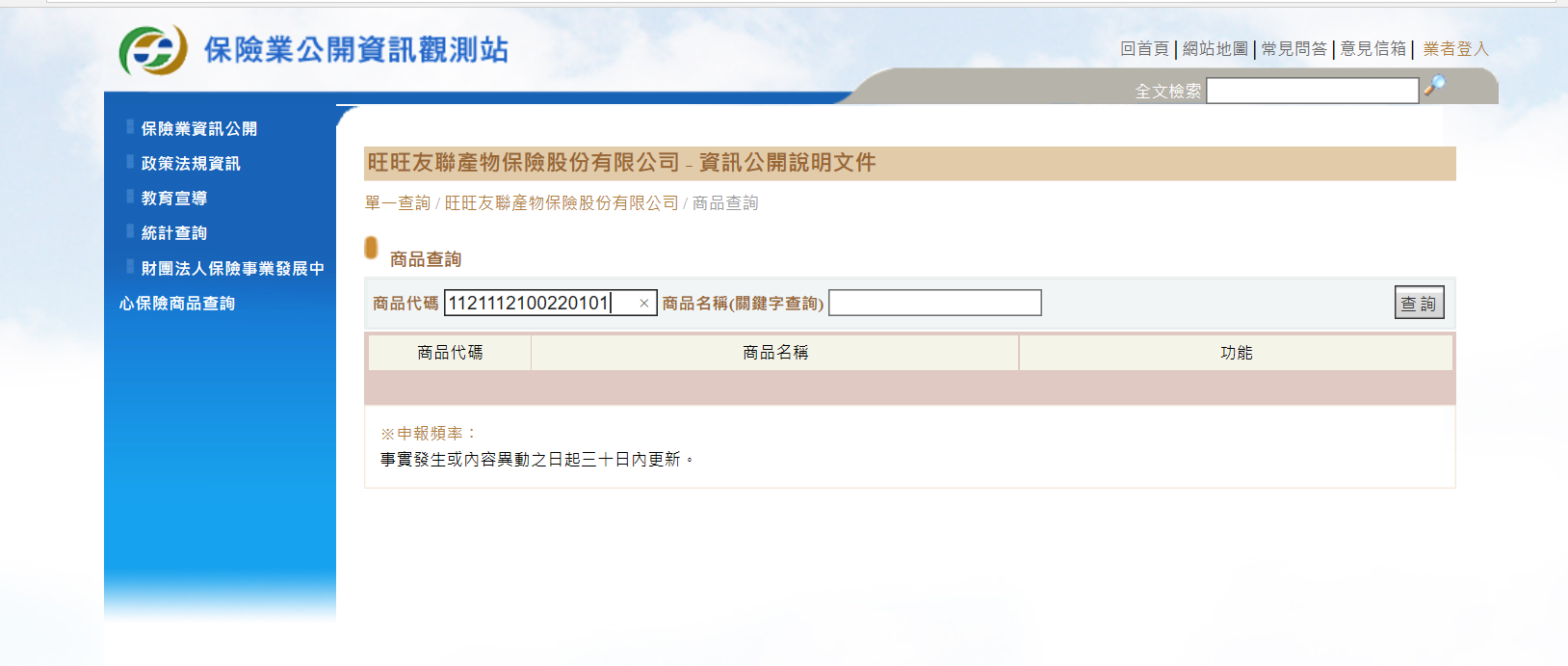 步驟四:再點選欲查詢資訊，即可出現該資訊內容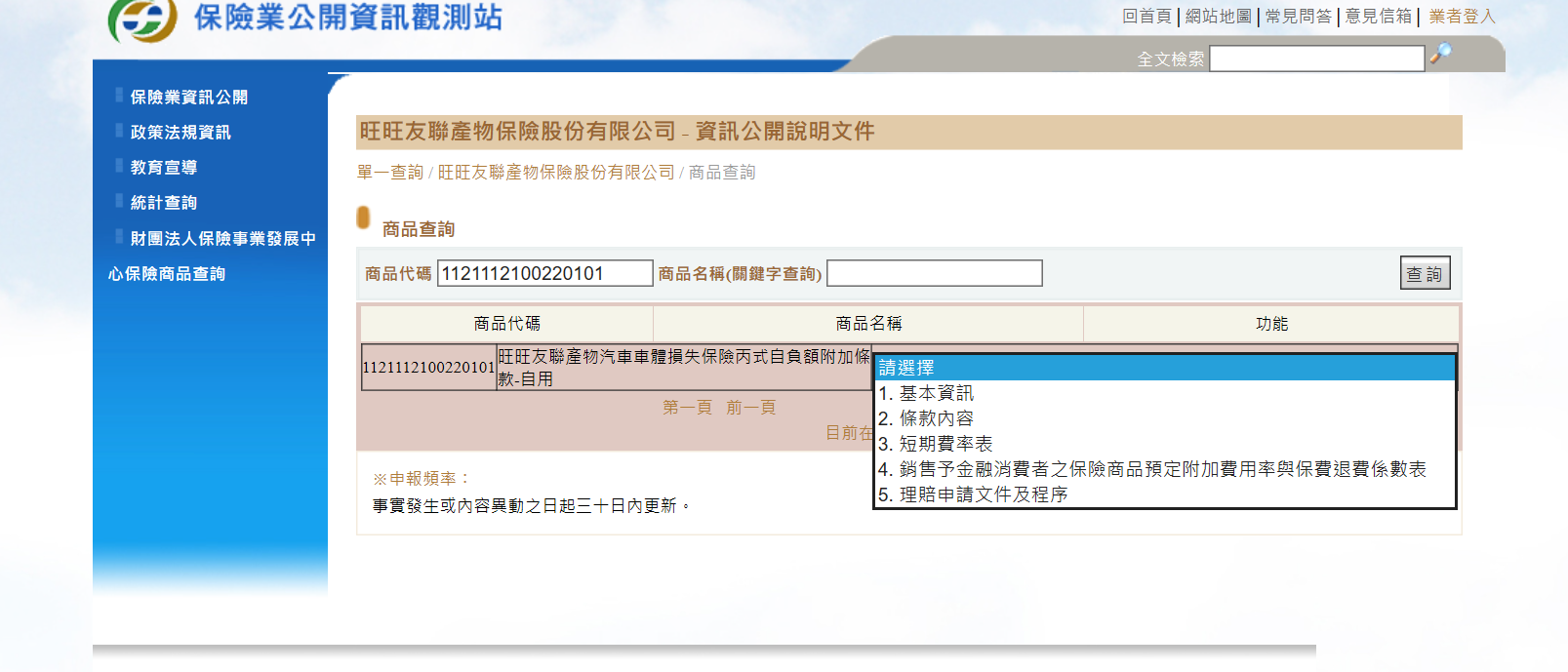 